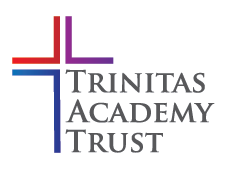 SUBJECT ACCESS REQUEST (FORM) Complete this form and return it to:Data Protection Officer, Trinitas Academy Trust, Erith Road, Belvedere, Kent DA17 6HTEmail: dpo@trinitasacademytrust.orgA) Data Subject Details If the person requesting the information is NOT the data subject, complete the below: If you are a parent, we may expect to be provided with proof of parental responsibility before releasing personal data of your child. B) Declaration I hereby request that Trinitas Academy Trust provide me with the information about the data subject above. Name  	………………………………………………… Signature: 	………………………………………………… Date:  	…………………………………………………..……… Title Surname First Name(s) Current Address Telephone (Home) Telephone (Work) Telephone (Mobile) Email address Date of birth Details of identification provided to confirm name of data subject in question Details of data requested Are you acting on behalf of the data subject with their written consent or in another legal authority? Yes No If ‘Yes’ please state your relationship with the data subject (e.g. parent, legal guardian or solicitor) Has proof been provided to confirm you are legally authorised to obtain the information? (e.g. letter of authority) Yes No Title Surname First Name(s) Current Address Telephone (Home) Telephone (Work) Telephone (Mobile) Email address 